Regulamin konkursu pt.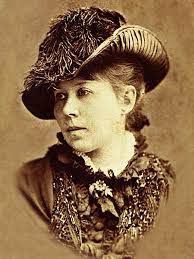 "Piękne czytanie poezji Marii Konopnickiej"I Organizatorzy   Organizatorem konkursu jest: Miejsko- Gminna Biblioteka Publiczna w Lubowidzu   mieszcząca się przy ul. Zielonej 10 w Lubowidzu , 09-304 Lubowidz, tel .23 6582033, e-mail : gbplubowidz@op.pl,  II Data i miejsce konkursu     Konkurs „ Piękne czytanie poezji Marii Konopnickiej” odbędzie się 26.10.2022r. o godz. 09.00 w Miejsko - Gminnej Bibliotece Publicznej w Lubowidzu III Cele konkursu: Kształtowanie umiejętności pięknego czytania; Popularyzacja literatury i czytelnictwa; Budzenie zainteresowania wartościową literaturą; Nauka współzawodnictwa; Rozwijanie wrażliwości na poezję ;Zapoznanie z twórczością Marii Konopnickiej- Patronką literacką 2022 roku.;IV Zasady uczestnictwa       W konkursie biorą udział uczniowie  klas 3 i 4 Szkoły Podstawowej w Lubowidzu. V Jury      Nad prawidłowym przebiegiem konkursu czuwa jury, powołane przez    organizatorów.  VI Kryteria oceny Technika czytania (0-5 pkt.) – płynność, dykcja, tempo czytania; Środki artystycznego wyrazu (0-5 pkt.) – pauzowanie, tempo jako środek ekspresji, modulacja głosu i jego natężenie, akcent zdaniowy (logiczny), mimika, ewentualny gest, kontakt wzrokowy z odbiorcą, radzenie sobie 
z tremą; VII Przebieg konkursu  1. Powitanie zebranych, zapoznanie uczestników z przebiegiem konkursu;  2. Czytanie przez uczestników wybranych przez nich i wcześniej przygotowanych  fragmentów utworów (każdy przed przystąpieniem do czytania podaje imię i nazwisko autora oraz tytuł prezentowanego fragmentu) .3. Obrady jury – w przypadku zdobycia przez uczestników takiej samej ilości punktów, zostanie przeprowadzona dogrywka, polegająca na przeczytaniu tekstu, przygotowanego przez organizatorów; 4.  Ogłoszenie zwycięzców i wręczenie nagród. VIII Nagrody       Organizatorzy zapewniają nagrody rzeczowe dla zwycięzców, zajmujących I, II i    III miejsce oraz dyplomy dla wszystkich uczniów biorących udział w konkursie. IX Postanowienia końcowe 1. Przystępując do konkursu uczestnik wyraża zgodę na przetwarzanie danych    osobowych (z dn. 29.08.1997. Dz. U. z 2016 r. poz. 922) w celach przeprowadzenia konkursu. 2. Wszelkie sprawy związane z organizacją i przebiegiem konkursu rozstrzygają Organizatorzy 3. Decyzja jury jest ostateczna i nie ma od niej odwołania. 